Размеры выплатпри реализации мероприятий:1) по поиску работы:- 12 957 рублей в первый месяц заключения социального контракта в случае регистрации в службе занятости;- до 30 000 рублей единовременно в случае обучения (переобучения);- 6 478,50 рубля ежемесячно на период обучения (переобучения), но не более 3-х месяцев;- 12 957 рублей ежемесячно при подтверждении факта трудоустройства, но не более 3-х месяцев.2) по осуществлению ИП (самозанятости ):- до 250 000 рублей единовременно;3) по ведению ЛПХ:- до 100 000 рублей единовременно;4) по преодолению трудной жизненной ситуации – до 12 957 рублей ежемесячно, но не более 6-ти месяце.Отделение срочного социальногообслуживания:Заведующий отделением:Доновская Наталья АлександровнаСпециалисты по социальной работе:Мухина Галина МихайловнаПарфентьева Наталья ГайсовнаНеволина Виктория ВладимировнаПриёмные дни:понедельник - пятницас 8:45 до 16:00Обедс 13:00 до 13:51Наш адрес:Челябинская областьСосновский районс. Долгодеревенское,ул. Северная, д.14телефон: (8-351-44) 5-22-53эл. почта: mukcson_sosnovka@mail.ruОфициальный сайт:kcso16.eps74.ru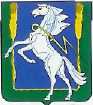                   Муниципальное учреждение             «Комплексный центр социальногообслуживания населения»        Сосновского муниципального районаЧелябинской области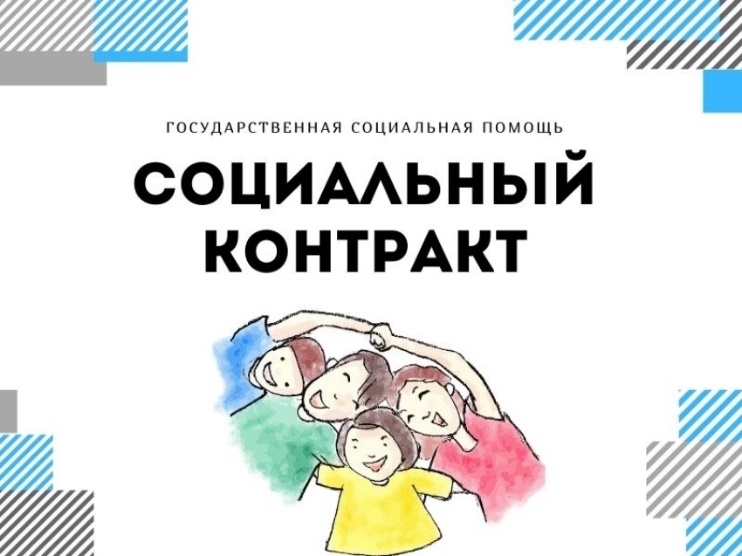 с. Долгодеревенское2022 годКто имеет право получить социальную помощь по социальному контракту?  -  малоимущие семьи с детьми;  - малоимущие семьи с неработающими пенсионерами, инвалидами и лицами предпенсионного возраста;- малоимущие одиноко проживающие пенсионеры.-    малоимущие трудоспособные граждане. Величина прожиточного минимума для признания семьи (гражданина) малоимущей:-для детей – 12 444 рублей;-для трудоспособного населения – 11 887 рублей;-для пенсионеров – 10 223 рублей.      Среднедушевой доход семьи определяется за 3 месяца, предшествующих месяцу обращенияНаправление расходов:Поиск работы с возможностью обучения (переобучения);Осуществление индивидуальной предпринимательской деятельности; Ведение ЛПХ при условии регистрации в качестве самозанятого;Осуществление иных мероприятий по преодолению трудной жизненной ситуацииНа какой срок заключается социальный контракт?   Социальный контракт может быть заключен на срок от 3 до 12 месяцев.Назначается на основании заявления, которое подается в комплексный центр социального обслуживания населения по месту жительства или пребывания лично.К заявлению прилагаются: -документы, подтверждающие родственные отношения либо иные обстоятельства, свидетельствующие о принадлежности гражданина к семье заявителя;-документы о доходах всех совместно проживающих членов семьи;-документы, подтверждающие отнесение семьи (гражданина) к категориям граждан, имеющим право на оказание социальной помощи;-на ведение ЛПХ дополнительно представляется документ, подтверждающий право собственности на земельный участок либо право пользования земельным участком соответствующего назначения;-на иные мероприятия по преодолению трудной жизненной ситуации дополнительно необходимы документы, подтверждающие наличие трудной жизненной ситуацииПериодичность – по мере необходимости, но на поиск работы -  не чаще 1 раза в год Выплата имеет целевой характер и может быть использована исключительно на мероприятия, предусмотренные программой социальной адаптации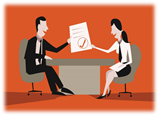 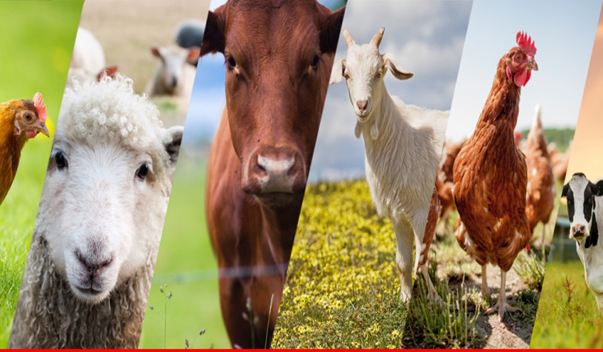 